 									  				Departamento de Comunicación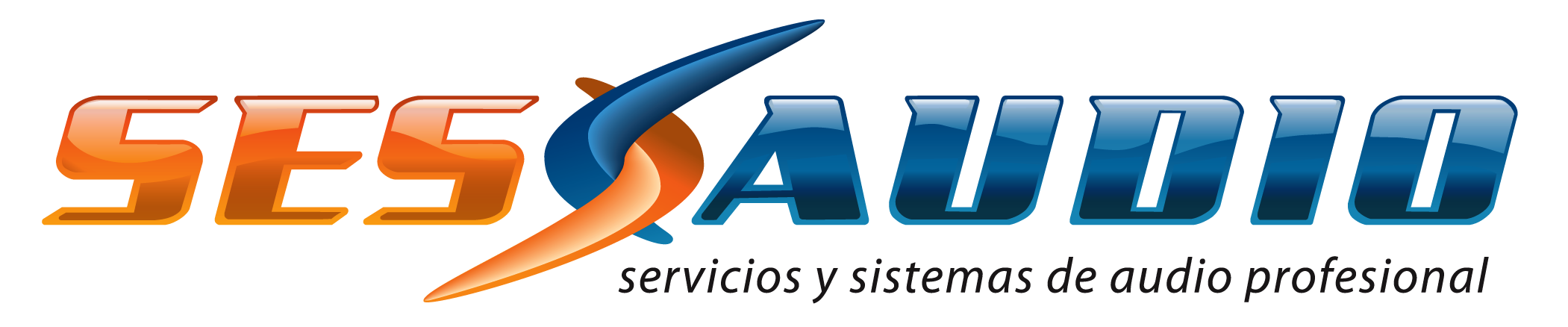 www.sesaudio.comInstalación en Métrica Ibiza Recording Studiode la consola modular AVID S6 CONSOLE.- SESAUDIO  instala en Métrica Recording Studio,Ibiza, el sistema más avanzado de producción de audio que combina AVID S6 CONSOLE (M10 16 Fader), con el último y potente PRO TOOLS HD Ultimate 2018.- Proclamada standard de la industria audiovisual, S6 proporciona una gran versatilidad, y funcionalidad en los aspectos más técnicos, además de establecer unos rápidos e intuitivos flujos de trabajos, que han consagrado a esta consola, en la varguardia de la tecnología.- Trabajando en IBIZA con los mejores Dj´s y bandas del mundo, MÉTRICA pioneros en sonido inmersivo, 3D y Binaural, además de mezcla, mastering, producción y grabación,  junto con Avid S6, se posicionan a la vanguadia de la producción musical, a nivel internacional. - Este potente equipo que forman Avid S6 y METRICA, se ponen como objetivo recuperar el legado de la isla que tuvo en los 70 y 80, donde las mejores  bandas internacionales venían a grabar, e inspirarse en Ibiza. “Inspiradora y sensacional” John Barlow – Avid S6 Console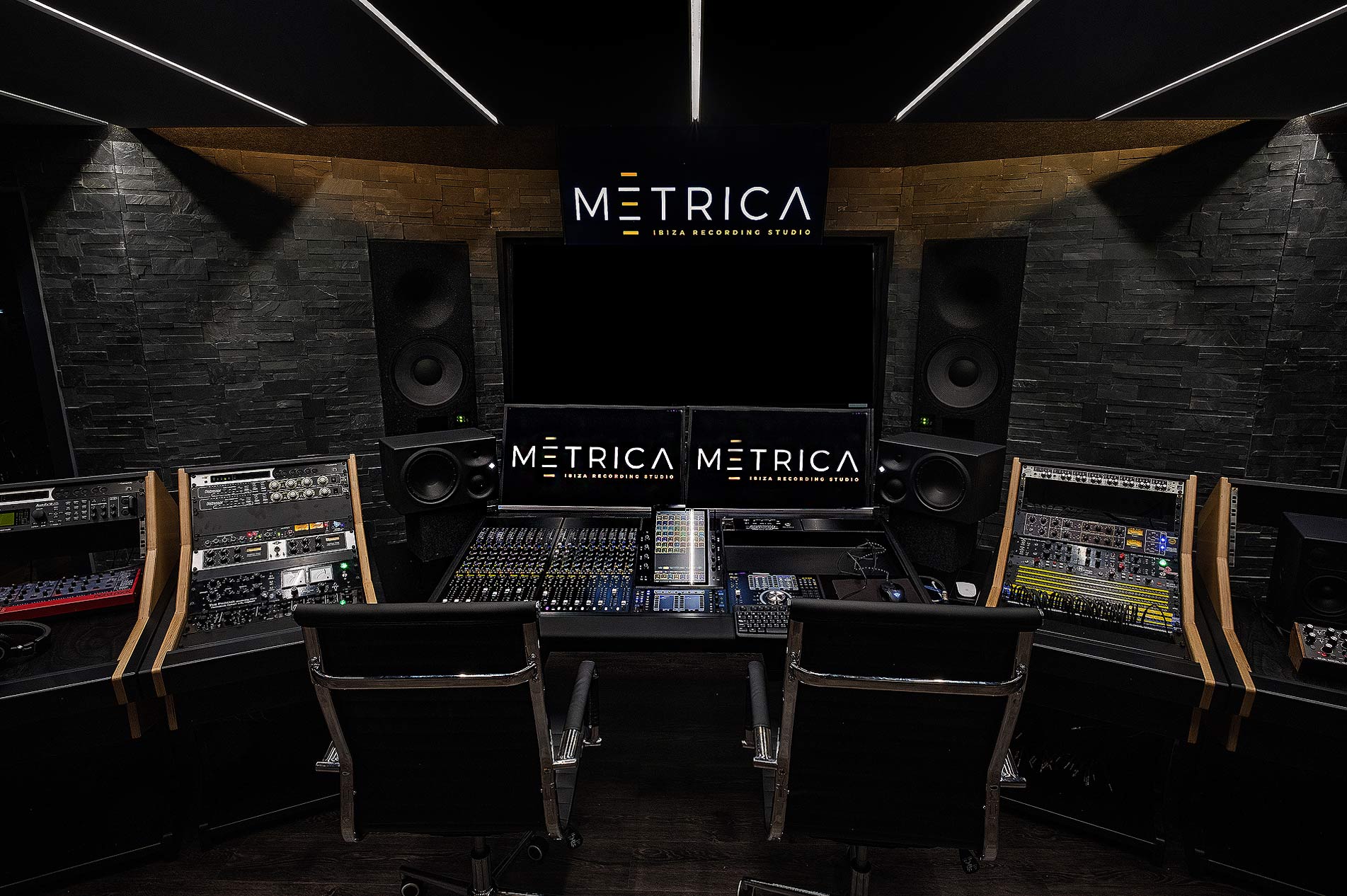 